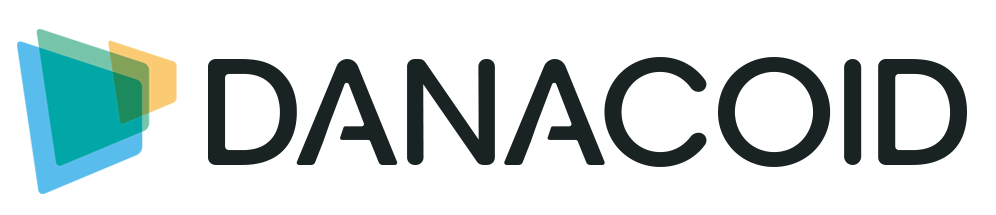 LED智慧会议屏DS-216/S/4K 规 格  书V2.0深圳大因光电有限公司一、产品简介LED会议智慧屏打破了传统LCD屏幕无法实现超大尺寸，高亮低灰使用寿命有限的壁垒，且兼具其在会议室使用中的全部功能，更融合音视频信号处理于其中，一台设备即可实现全场景、全功能，开启会议室解决方案新时代。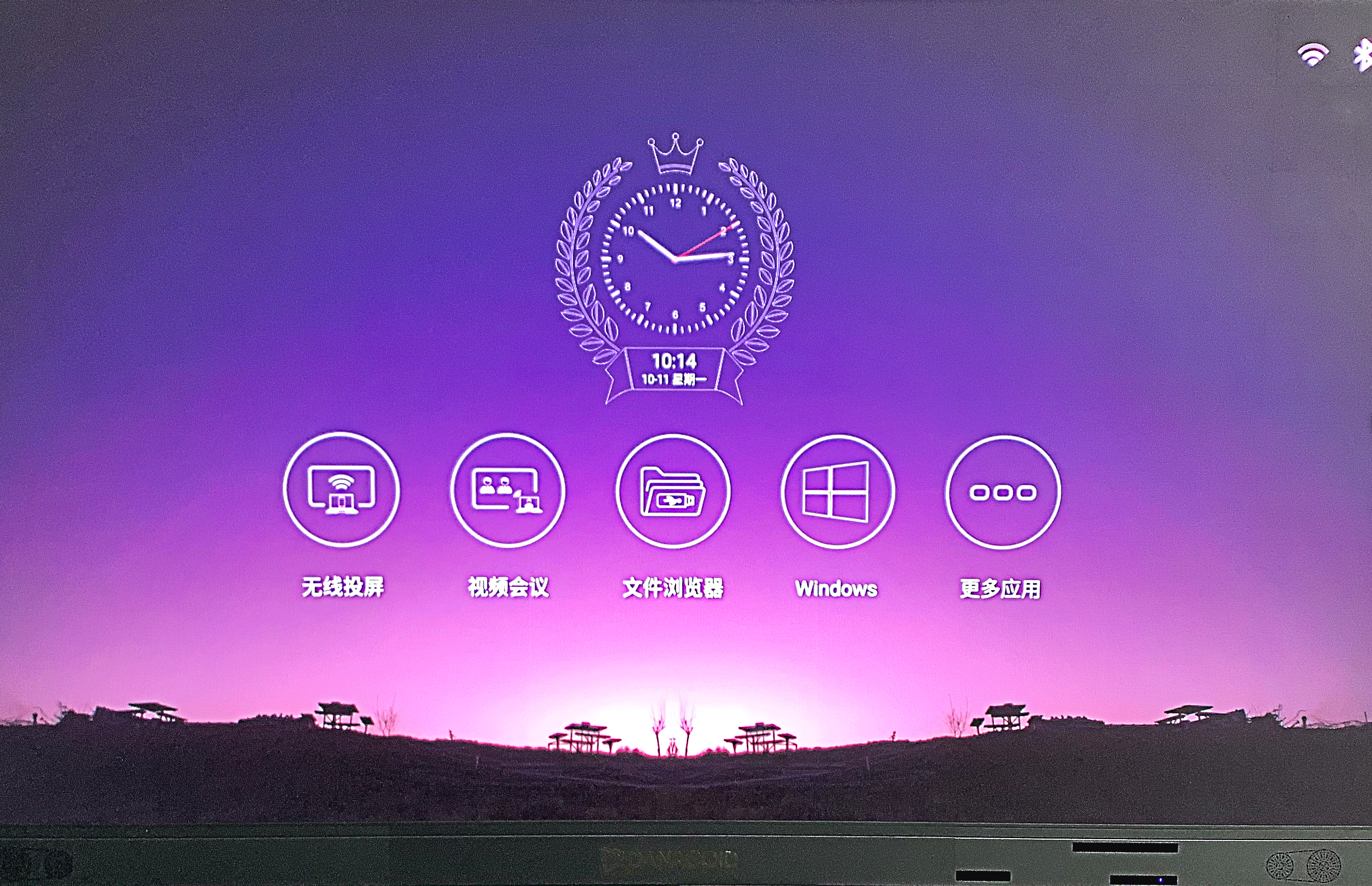 产品正面二、产品特征1、超轻超薄箱体设计，压铸铝箱体，单箱体仅重4.02KG、厚度27.8MM，无复杂钢结构，无需破坏装修；2、全前维护，支持热插拔，极速维修；3、内置All-in-one集成技术，音视频一体化设计把系统做简单；内置成熟的软件应用无线投屏、小屏控大屏、文件管理、会议白板、欢迎界面等；简单易用，可遥控操作实现亮度、音量、色温等调节；信号切换，待机模式等功能；三、规格参数三、功能特点屏的物理按键、接口介绍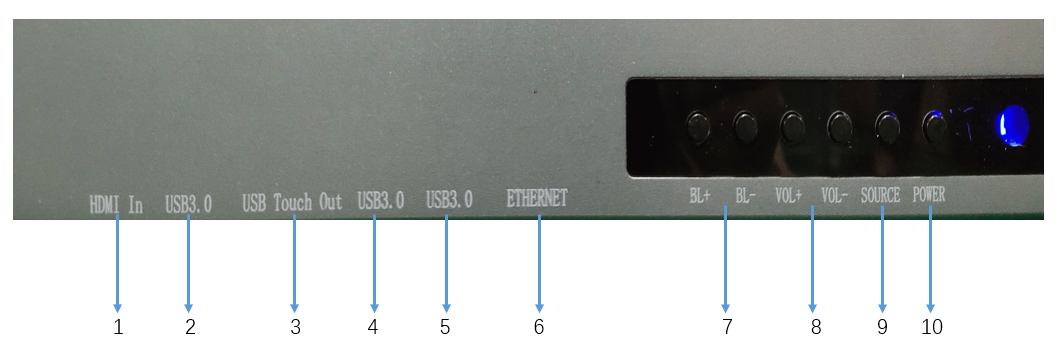 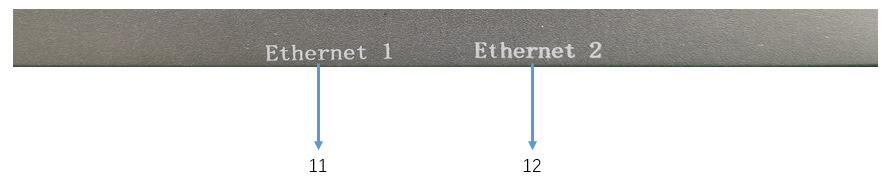 说明：（1）USB在Android工作时为USB2.0，在OPS工作时为USB3.0。 )HDMI In与USB Touch Out此两路信号需同时连接电脑，从而达到USB跟随效果。五、遥控器界面介绍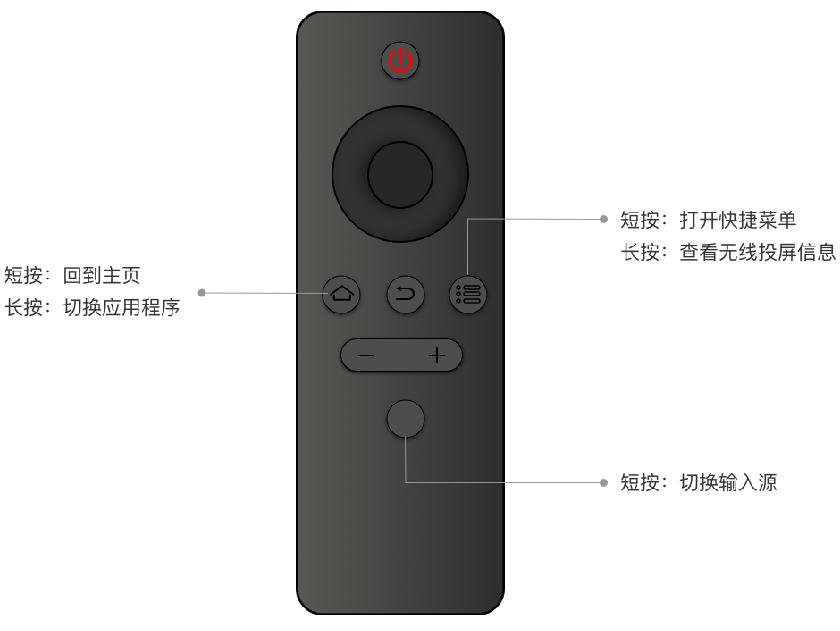 配对方式方式一同时长按“菜单键”和“主页键”，直至弹出“正在连接遥控器”窗口。按遥控器任意按键即可配对成功。方式二在会议屏系统主界面，选中“应用列表”进入APP应用界面。单击“设置”，打开菜单界面，选择“网络 > 蓝牙设置”，进入蓝牙设置界面。在“其他设备”列表中选择“暴风蓝牙遥控器”的设备名称按遥控器任意按键即可配对成功。整机产品规格参数整机参数尺寸216寸整机产品规格参数整机参数画面比例16:9整机产品规格参数整机参数分辨率3840*2160整机产品规格参数整机参数LED灯SMD1010灯整机产品规格参数整机参数整屏尺寸（宽*高*厚）4816*2848*27.8mm；整机产品规格参数整机参数整屏重量360.7KG（包含支架、壁挂）整机产品规格参数整机参数建议视距≥2.5米整机产品规格参数整机参数维护方式前维护整机产品规格参数整机参数安装方式支架、壁挂整机产品规格参数Android系统参数操作系统Android8.0整机产品规格参数Android系统参数内存3GB整机产品规格参数Android系统参数存储16GB整机产品规格参数Android系统参数媒体格式支持MPEG1、MPEG2、MPEG4、WMV、MKV、TS、flv等主流视频格式；支持MP3等音频格式；支持JPG、JPEG、BMP、PNG、GIF等图片格式整机产品规格参数OPS系统参数（选配）硬盘（微软）256GB整机产品规格参数OPS系统参数（选配）RAM（微软）4GB，且最大支持32GB整机产品规格参数OPS系统参数（选配）处理器（微软）Inter(R)Core(TM)i5-8250CPU@1.6GHz 1.8GHz整机产品规格参数OPS系统参数（选配）操作系统（微软）Windows 10专业版（64位）整机产品规格参数光学参数亮度150-800nit(可调）整机产品规格参数光学参数刷新率3840HZ整机产品规格参数光学参数灰度等级16bit整机产品规格参数光学参数对比度5000：1整机产品规格参数光学参数色温（K）低亮时---高亮时（标准）10500---10000（冷色）30000---16000（暖色）7500----8700整机产品规格参数光学参数可视角度水平160°垂直140°整机产品规格参数光学参数LED寿命100000H整机产品规格参数电力参数使用电压100-240V~50/60Hz整机产品规格参数电力参数整机待机功耗（5~6%）768W整机产品规格参数电力参数整机平均功耗（5%±）5200-8500W整机产品规格参数电力参数整机最大功耗（5%±）12800W整机产品规格参数环境参数使用温度-10℃-40℃整机产品规格参数环境参数使用湿度10％-80％RH 无结霜无线传屏支持PC、手机、平板等无线传屏，支持8台设备同时在线，最大支持四分屏；小屏控大屏支持手机、平板反控大屏；文件管理可支持文件管理播放，管理文件删除可单选或者全选，可对文件进行分类，分为图片、音乐、视频等；欢迎界面内置多种可编辑式欢迎界面模板；遥控操作支持亮度、音量、色温等调节；信号切换，待机模式等功能；1HDMI In2USB3.03USB Touch Out4USB3.05USB3.06板卡网口7亮度加减建8声音加减建9信号源切换10开关待机键11，12交换机网口